Regeringens proposition till riksdagen med förslag till lag om djurvälfärd och till vissa lagar som har samband med den—————INNEHÅLLPropositionens huvudsakliga innehåll	1MOTIVERING	71 Bakgrund och beredning	71.1 Bakgrund	71.2 Beredning	72 Nuläge och bedömning av nuläget	112.1 Lagstiftning och praxis	112.1.1 Allmänt om djurskyddslagstiftningen	112.1.2 Djurskyddslagen och djurskyddsförordningen	112.1.3 Vissa andra förordningar som utfärdats med stöd av djurskyddslagen	182.1.4 Annan central lagstiftning som berör saken	192.1.5 Europeiska unionen och Europarådets avtal	232.2 Bedömning av nuläget	252.2.1 Djurs ställning i samhället	252.2.2 Begränsningar av hållandet av djurarter	252.2.3 Djurhållningsplats samt skötsel och behandling av djur	262.2.4 Avel	272.2.5 Anmälan om ingrepp som gjorts på sällskapsdjur på grund av ärftliga defekter	272.2.6 Vård av vilda djur	282.2.7 Upphittade djur	282.2.8 Införsel och överlåtelse av djur	282.2.9 Djurtävlingar och djurutställningar	312.2.10 Tillstånds- och anmälningspliktigt hållande av djur	322.2.11 Avlivning av djur	332.2.12 Myndigheter och övervakning	342.2.13 Administrativa tvångsmedel	352.2.14 Verkställighet av Europeiska unionens lagstiftning	353 Målsättning	354 Förslagen och deras konsekvenser	354.1 De viktigaste förslagen	364.1.1 Främjande av djurvälfärden	364.1.2 Respekt för djur	364.1.3 Begränsningar som gäller hållandet av djur	374.1.4 Djurhållningsplats samt skötsel och behandling av djur	384.1.5 Avel	404.1.6 Anmälan om ingrepp som utförts på hundar på grund av ärftliga defekter	414.1.7 Vård av vilda djur	414.1.8 Upphittade djur	414.1.9 Införsel och överlåtelse av djur	424.1.10 Tillstånds- och anmälningspliktig djurhållning	454.1.11 Djurtävlingar och djurutställningar	464.1.12 Avlivning av djur	474.1.13 Myndigheter och tillsyn	474.1.14 Administrativa tvångsmedel	494.1.15 Register och behandling av personuppgifter	494.2 De huvudsakliga konsekvenserna	494.2.1 Ekonomiska konsekvenser	494.2.1.1 Konsekvenser för företagen	494.2.1.2 Konsekvenser för hushållen	584.2.1.3 Konsekvenser för den offentliga ekonomin	614.2.2 Konsekvenser för myndigheterna	644.2.2.1 Allmänt	644.2.2.2 Livsmedelsverket	644.2.2.3 Naturresursinstitutet	654.2.2.4 Regionförvaltningsverken och kommunerna	664.2.2.5 Polisen	694.2.2.6 Tullen	694.2.2.7 Övriga konsekvenser för myndigheterna	694.2.3 Konsekvenser för miljön	694.2.4 Samhälleliga konsekvenser	705 Alternativa handlingsvägar	715.1 Handlingsalternativen och deras konsekvenser	715.2 Lagstiftning och andra handlingsmodeller i utlandet	726 Remissvar	747 Specialmotivering	757.1 Lagen om djurvälfärd	751 kap. Allmänna bestämmelser	752 kap. Allmänna principer och ansvar för djur	823 kap. Behandling av djur	904 kap. Skötsel av djur	1015 kap. Djurhållningsplats	1186 kap. Införsel och överlåtelse av djur	1257 kap. Djurtävlingar och djurutställningar	1308 kap. Hållande av tillstånds- och anmälningspliktiga djur	1409 kap. Avlivning av djur	14810 kap. Myndigheter och deras uppgifter	15111 kap. Tillsyn	15412 kap. Administrativa tvångsmedel	16913 kap. Register	17814 kap. Straffbestämmelser	18015 kap. Särskilda bestämmelser	19016 kap. Ikraftträdande och övergångsbestämmelser samt undantagsbestämmelser som gäller vissa djurarter	1937.2 Lagen om utövning av veterinäryrket	1977.3 Lagen om fiske	1997.4 Strafflagen	20017 kap. Om brott mot allmän ordning	2007.5 Lagen om transport av djur	2017.6 Jaktlagen	2017.7 Lagen om hantering av risker orsakade av främmande arter	2017.8 Lagen om skydd av djur som används för vetenskapliga ändamål eller undervisningsändamål	2027.9 Naturvårdslagen	2027.10 Lagen om djuravelsverksamhet	2028 Bestämmelser på lägre nivå än lag	2029 Ikraftträdande	20510 Förhållande till andra propositioner	20610.1 Förhållande till budgetpropositionen	20611 Förhållande till grundlagen samt lagstiftningsordning	206Lagförslag	221om djurvälfärd	221Bilaga 1	263Bilaga 2	265om ändring av 12 § i lagen om utövning av veterinäryrket	266om ändring av lagen om fiske	267om ändring av 17 kap. 14 och 23 § i strafflagen	269om ändring av 3 § i lagen om transport av djur	271om ändring av 1 och 33 § i jaktlagen	272om ändring av 7 och 16 § i lagen om hantering av risker orsakade av främmande arter	273om ändring av 4 § i lagen om skydd av djur som används för vetenskapliga ändamål eller undervisningsändamål	274om ändring av 38 och 41 § i naturvårdslagen	275om ändring av 2 § i lagen om djuravelsverksamhet	276Bilagor	277Parallelltext	277om ändring av 12 § i lagen om utövning av veterinäryrket	277om ändring av lagen om fiske	279om ändring av 17 kap. 14 och 23 § i strafflagen	282om ändring av 3 § i lagen om transport av djur	284om ändring av 1 och 33 § i jaktlagen	285om ändring av 7 och 16 § i lagen om hantering av risker orsakade av främmande arter	286om ändring av 4 § i lagen om skydd av djur som används för vetenskapliga ändamål eller undervisningsändamål	287om ändring av 38 och 41 § i naturvårdslagen	288om ändring av 2 § i lagen om djuravelsverksamhet	289Förordningsutkast	290om ändring av 13 och 17 § i statsrådets förordning om skydd av nötkreatur	290om ändring av 7 § i statsrådets förordning om skydd av hundar, katter och andra smådjur som hålls för sällskap och hobby	291om ändring av 11 § i statsrådets förordning om skydd av pälsdjur	292KlämMed stöd av vad som anförts ovan och eftersom det föreslås att direktiv om djurvälfärd genomförs och vissa EU-förordningar kompletteras genom lagförslag nr 1 föreläggs riksdagen följande lagförslag:Sanna MarinJord- och skogsbruksminister Jari Leppä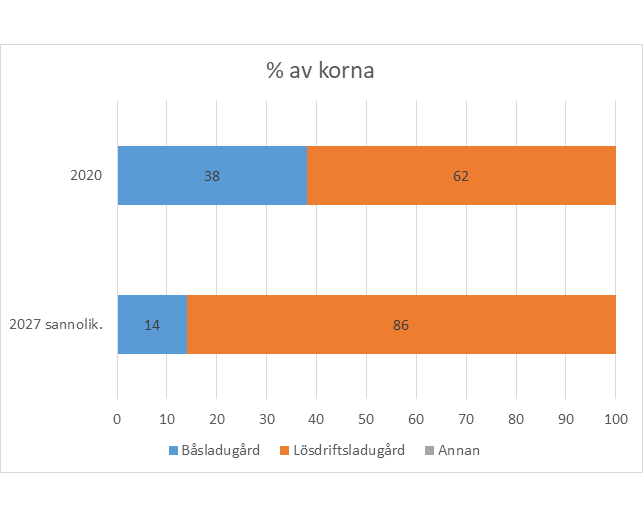 